AN ANALYSIS ON LESSON PLAN MADE BY ENGLISH TEACHERAT THE SECOND GRADE OF SMA N 1 NGEMPLAK BOYOLALI IN ACADEMIC YEAR 2019/2020THESISSubmitted as A Partial Requirements forThe Degree of Undergraduate in English Language Education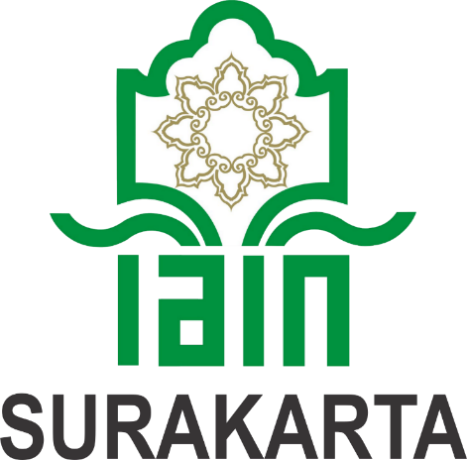 By:SUSILO DWI NOVIANTOSRN. 14.32.2.1.324ENGLISH LANGUAGE EDUCATIONCULTURES AND LANGUAGES FACULTYSTATE ISLAMIC INSTITUTE OF SURAKARTA2020ADVISORS SHEETSubject		: Thesis of Susilo Dwi NoviantoSRN		: 143221324To:The Dean of Cultures and Language Faculty IAIN SurakartaIn SurakartaAssalamu’alaikum Wr. WbAfter reading thoroughly and giving necessary advices, herewith, as the advisors, we state that the thesis of Name		: Susilo Dwi NovintoSRN		: 143221324Title		: An Analysis of Lesson Plans Made by English Teacher at the Second Grade of SMA Negeri 1 Ngemplak Boyolali in Academic Year 2019/2020Has already fulfilled the requirements to be presented before The Board of Examiners (munaqosyah) to gain Undergraduate Degree in IAIN Surakarta.Thank you for the attention.Wassalamu’alaikum Wr.Wb.Surakarta, September 21st, 2020                                                                                                 AdvisorFithriyah Nurul Hidayati, M.Pd          NIP. 19820725 200912 2 006RATIFICATIONThis is to certify undergraduate Degree’s thesis entitle “An Analysis of Lesson Plans Made by English Teacher at the Second Grade of SMA Negeri 1 Ngemplak Boyolali in Academic Year 2019/2020” by Susilo Dwi Novianto has been approved by the board of Thesis Examiners as the requirement for Undergraduate Degree in the State Islamic.Chairman	: Dr. Hj. Woro Retnaningsih, M.Pd	(…………………..)  NIP. 19681017 199303 2 002Secretary	: Hj. Fithriyah Nurul Hidayati, M.Pd.	(…………….…….)  NIP. 19820725 200912 2 006Main Examiner: Dr. Imroatus Solikhah, M.Pd.		(…………………..)   NIP. 19770316 200912 2 002Surakarta, September 21st, 2020Approved byThe Dean of Cultures and Languages Faculty IAIN SurakartaProf. Dr. Toto Suharto, S.Ag., M.Ag.NIP. 19710403 199803 1 005PRONOUNCEMENTI hereby sincerely state that the entitle An Analysis of Lesson Plans Made by English Teacher at the Second Grade of SMA Negeri 1 Ngemplak Boyolali in Academic Year 2019/2020 is my real masterpiece. The things out of masterpiece in this thesis are signed by citation and referred in the bibliography. If later proven that my thesis are has discrepancies, I am would take the academic sanction in from of repealing my thesis and academic degree.Surakarta, September 21st, 2020The Researcher       Susilo Dwi NoviantoSRN. 14.32.2.1.324DEDICATIONThis thesis is dedicated to:My beloved parents, Parjoko Susanto and SuratinMy dearest brother and sister, Qomaroh Miatin, Teguh Cahyanto and Nugroho Fajrul FiqryMy admired friends, J class of English Education Department 2014My Almamater IAIN SurakartaMOTTOSay a good thing or remind silent.(Hadits by Bukhari: 6018, Muslim:47)Don’t cry because it’s over, smile because it’s happened.(Dr. Seuss)In three words I sum up everything I’ve learned about life: it goes on(Robert Frost)ACKNOWLEDGMENTAlhamdulillah, all praises be to Allah, the only power, the Lord of the universe, master of the day of judgment, God Almighty, for all blessings and mercies so the researcher was able to finish this thesis entitled “An Analysis of Lesson Plan Made by English Teacher at Second Grade of Senior High School 1 Ngemplak in the Academic Year 2019/ 2020”. Peace be upon Prophet Muhammad SAW, the great leader, and the good inspiration of the world revolution.The researcher is sure that this thesis cannot be completed without help, supports, and suggestions from several sides. Thus, the researcher would like to express her deepest thanks to all of those who helped, supported, and suggested he during the process of writing this thesis. This goes to:Prof. Dr. H. Mudofir, S.Ag., M.Pd. as the Rector of the State Islamic Institute of Surakarta.Prof. Toto Suharto, S.Ag, M.Ag as the Dean of Cultures and Languages Faculty of the State Islamic Institute of Surakarta.Budiasih, M.Hum as the Head of English Language Education.Fitriyah Nurul Hidayah, M.Pd as the advisor for her guidance, precious advices, and motivation for the researcher.All of the lecturers in English Department thanks you very much for all the knowledge that gave to the researcher.Drs. Sunarno, M.Pd as the headmaster of SMA N 1 Ngemplak for facilitating in collecting the data.Mrs. Isbandriyah, S. S and Mrs. Juwariah, S.Pd as the tutor who has helped the researcher in doing the research.All people who give supports and motivation during study and final research.The researcher realizes that this thesis is still far from being perfect. The researcher hopes that this thesis is usefull for the researcher in particular and the readers in general.TABLE OF CONTENTSTITLE	 iADVISOR SHEET 	 iiRATIFICATION 	 iiiDEDICATION 	 ivMOTTO 	 vPRONOUNCEMENT 	 viACKNOWLEDGEMENT 	 viiTABLE OF CONTENT 	 viiiABSTRACT 	 xiiLIST OF TABLES 	 xiiiLIST OF APPENDICES 	 xivCHAPTER I INTRODUCTION A. Background of Study 	 1B. Problem Identification	 5C. The Limitation of the Study	 5D. Problem Statement 	 6D. The Objective of the Study	 6E. Benefits of the Study 	 6F. Definition of Key Terms	 7CHAPTER II REVIEW ON RELATED LITERATUREA. Theoretical Description 	 91. Definiton of Curriculum 	 92. The Previous Curriculum (School Based Curriculum 2006) 	 10    a. The Definition of School Based Curriculum 2006	 10    b. The Weakness in School Based Curriculum 2006	 113. 2013 Curriculum 	 12    a. The Definiton of 2013 Curriculum	 12    b. The Characteristic of 2013 Curriculum	 12    c. The Excellences of 2013 Curriculum	 13    d. The Innovation of 2013 Curriculum	 144. Definition of Lesson Plan 	 155. The Characteristic of Good Lesson Plan 	 176. The Role of Lesson Plan in the Teaching-Learning Process	 17B. Previous Study 	 18CHAPTER III RESEARCH METHODOLOGIA. Research Design 	 22B. Research Setting 	 23C. The Data and Data Resource 	 23D. The Subjects of Research 	 24 E. The Technique of Collecting the Data 	 25E. The Technique of Analyzing the Data 	 26F. Trustworthiness of Data 	 27CHAPTER IV RESEARCH FINDINGS AND DISCUSSIONA. Research Findings 	 29B. Discussion 	 72CHAPTER V CONCLUSION AND SUGGESTIONA. Conclusion 	 77B. Suggestion 	 78BIBLIOGRAPHY 	 80APPENDICES 	 83Name:Susilo Dwi NoviantoSRN:14.32.2.1.324Study Program:English Language EducationFaculty:Cultures and Languages FacultySurakarta, 30 May 2020The researcherSusilo Dwi NoviantoSRN. 14.32.2.1.324